8:30-9:30 a.m.RegistrationRose Theater9:30 a.m.Judges OrientationRose Entertainment Lobby  9:30 a.m.Opening SessionRose Theater 10 a.m.Courtesy Corp OrientationRose Theater 10:30 a.m.Biomedical Debate	 Senate Chambers CPR/First Aid (After Life Support Skills) Ballroom B Creative Problem Solving		 Fountain View Boardroom Creative Problem Solving Prep RoomLobby of Fountain View Boardroom Extemporaneous Health Poster  Ballroom A Extemporaneous WritingBallroom A Forensic Medicine		 203Health Education			 Iris 338Home Health Aide		 Memphis AHOSA BowlRiver 300Interview Skills (Application)	 Shelby Job Seeking Skills (Application)	 Shelby Life Support Skills Ballroom BMedical Photography 	 Ballroom CNursing Assisting (After Personal Care)Bluff 216Parliamentary ProcedurePopular 308Parliamentary Procedure Prep RoomNOT SUREPersonal CareBluff 216Prepared Speaking		 UC Theater Speaking Skills (After Prepared Speaking)UC Theater Sports Medicine20111 a.m.Interviewing Skills/Job Seeking Skills (Interview Round)Shelby 11 a.m.Judges Orientation for Afternoon Rose Theater 12:30 p.m. Biomedical Laboratory Science203CERT SkillsIris 338Clinical Nursing Bluff 216Community AwarenessRiver 300Dental SciencePopular 308EMTBallroom BMedical AssistingMemphis AMedical SpellingUC Theater Physical Therapy201Public HealthSenate Chambers Researched Persuasive Speaking Ballroom C Vet Science20312 p.m.State Officer Candidate TestingFountain View Boardroom3-3:45 p.m.Closing CeremonyRose Theater Competitive Events Headquarters208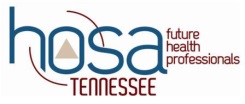 Meet at Rose Theater Blue Bus Tours Meet at Rose Theater